PACA - Prévention des noyades et développement de l’aisance aquatique - ANS 2021Fiche d’accompagnement « J’apprends à nager »Qui peut candidater ? Se référer à la note de cadrage PACA, relative au projet sportif territorial (PST) en faveur du plan de «Prévention des noyades et développement de l’Aisance aquatique» Modalités d’organisation : •Le dispositif se déroule pendant les vacances scolaires, les week-ends ou lors des temps périscolaire de l’été 2021 au mois de juin 2022 ;• Les publics visés sont les enfants de 6 à 12 ans ne sachant pas nager (jusqu’à 14 ans pour les enfants en situation de handicap)• Les enfants résidant prioritairement en QPV et ou ZRR, • La durée minimale du projet devra être de 10 séances• Les séances devront être encadrées dans les conditions de qualification prévues par le Code du sport ;• La capacité à savoir nager devra être validée à la fin du stage par la réussite au test Sauv’Nage (validé par le CIAA) • Chaque stage est gratuit pour les enfants bénéficiaires (licences, assurances facultatives incluses).•  Les stages devront impérativement respecter les mesures sanitaires en vigueur (protocole à fournir obligatoirement si besoin)Nom de la structure:                                                                                             Adresse du Siège :                                                                                                                                                                                         Nom et prénom du représentant légal :                                                                                                      Courriel :                                                                                                                                         Tel :                                                                                  Nom  et prénom du responsable du projet :                                                                                                 Courriel :                                                                                                                                         Tel :                           Remarques particulières : Protocole sanitaire à fournir obligatoirement si les mesures ministérielles sont maintenues ! Souligner la prise en compte des enfants dès l’arrivée à la piscine (temps informationnel à l’école, temps transport, temps vestiaire, temps passé dans l’eau, temps douche, fin de séance/ arrivée des parents).Structure organisatriceStages « J’apprends à nager »Nombre de stage(s) prévu(s) (1 stage = 10 séances min) soit 10h Territoire(s) et public(s) concernésCochez la case correspondante :              QPV □                     PNRU □                   ZRR  □                                  Bassin de vie ZRR  □                   Autre (non prioritaire) □Nommer les  territoires concernés (voir  liste téléchargeable des QPV, ZRR…) :Nombre prévisionnels d’enfants concernés par le projet global :                                               Public spécifique (personne en situation de handicap, …) :             Test(s) ou évaluation (s) prévu(s) (nommer les tests pratiqués) : Structure(s) partenaire(s) :Exemples : Etablissement(s) scolaire(s), Centre social, Structure d’éducation populaire, collectivités territoriales, association(s)sportive(s), bailleur social...)                                                                                                                                                                                                                                  Budget du projet global (prise en compte de la totalité des lieux de pratique) :Détailler les contributions en nature des parties et autres partenaires éventuels (matériel, entretien, gardiennage, etc.):-       apporté par      -       apporté par      -       apporté par      Vous devez fournir un dossier complémentaire qui présente précisément vos coûts prévisionnels pour le bon déroulement de l’action : Description de la campagne de communication, moyens humains /moyens matériels (Transport, location, rémunération, matériels pédagogiques, outils de communication…), programmation et contenu des séances, photocopies des diplômes (BEESAN, BPJEPS AAN, BNSSA…), recyclage PSCE1, recto verso carte professionnelle, recyclage CAEPMNS. 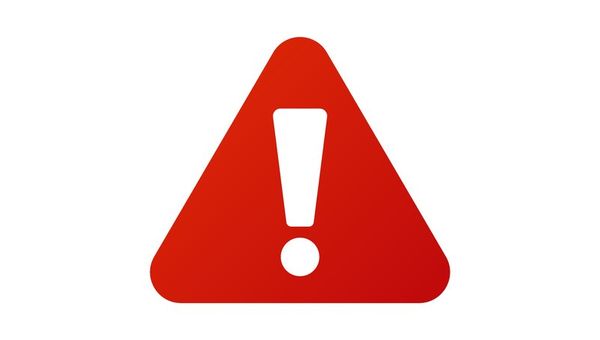 Equipe pédagogique-systématiser le B2 (obtenir par internet-très rapide)Stages « J’apprends à nager »Nombre de stage(s) prévu(s) (1 stage = 10 séances min) soit 10h Territoire(s) et public(s) concernésCochez la case correspondante :              QPV □                     PNRU □                   ZRR  □                                  Bassin de vie ZRR  □                   Autre (non prioritaire) □Nommer les  territoires concernés (voir  liste téléchargeable des QPV, ZRR…) :Nombre prévisionnels d’enfants concernés par le projet global :                                               Public spécifique (personne en situation de handicap, …) :             Test(s) ou évaluation (s) prévu(s) (nommer les tests pratiqués) : Structure(s) partenaire(s) :Exemples : Etablissement(s) scolaire(s), Centre social, Structure d’éducation populaire, collectivités territoriales, association(s)sportive(s), bailleur social...)                                                                                                                                                                                                                                  Budget du projet global (prise en compte de la totalité des lieux de pratique) :Détailler les contributions en nature des parties et autres partenaires éventuels (matériel, entretien, gardiennage, etc.):-       apporté par      -       apporté par      -       apporté par      Vous devez fournir un dossier complémentaire qui présente précisément vos coûts prévisionnels pour le bon déroulement de l’action : Description de la campagne de communication, moyens humains /moyens matériels (Transport, location, rémunération, matériels pédagogiques, outils de communication…), programmation et contenu des séances, photocopies des diplômes (BEESAN, BPJEPS AAN, BNSSA…), recyclage PSCE1, recto verso carte professionnelle, recyclage CAEPMNS. Equipe pédagogique-systématiser le B2 (obtenir par internet-très rapide)Stages « J’apprends à nager »Nombre de stage(s) prévu(s) (1 stage = 10 séances min) soit 10h Territoire(s) et public(s) concernésCochez la case correspondante :              QPV □                     PNRU □                   ZRR  □                                  Bassin de vie ZRR  □                   Autre (non prioritaire) □Nommer les  territoires concernés (voir  liste téléchargeable des QPV, ZRR…) :Nombre prévisionnels d’enfants concernés par le projet global :                                               Public spécifique (personne en situation de handicap, …) :             Test(s) ou évaluation (s) prévu(s) (nommer les tests pratiqués) : Structure(s) partenaire(s) :Exemples : Etablissement(s) scolaire(s), Centre social, Structure d’éducation populaire, collectivités territoriales, association(s)sportive(s), bailleur social...)                                                                                                                                                                                                                                  Budget du projet global (prise en compte de la totalité des lieux de pratique) :Détailler les contributions en nature des parties et autres partenaires éventuels (matériel, entretien, gardiennage, etc.):-       apporté par      -       apporté par      -       apporté par      Vous devez fournir un dossier complémentaire qui présente précisément vos coûts prévisionnels pour le bon déroulement de l’action : Description de la campagne de communication, moyens humains /moyens matériels (Transport, location, rémunération, matériels pédagogiques, outils de communication…), programmation et contenu des séances, photocopies des diplômes (BEESAN, BPJEPS AAN, BNSSA…), recyclage PSCE1, recto verso carte professionnelle, recyclage CAEPMNS. Equipe pédagogique-systématiser le B2 (obtenir par internet-très rapide)Stages « J’apprends à nager »Nombre de stage(s) prévu(s) (1 stage = 10 séances min) soit 10h Territoire(s) et public(s) concernésCochez la case correspondante :              QPV □                     PNRU □                   ZRR  □                                  Bassin de vie ZRR  □                   Autre (non prioritaire) □Nommer les  territoires concernés (voir  liste téléchargeable des QPV, ZRR…) :Nombre prévisionnels d’enfants concernés par le projet global :                                               Public spécifique (personne en situation de handicap, …) :             Test(s) ou évaluation (s) prévu(s) (nommer les tests pratiqués) : Structure(s) partenaire(s) :Exemples : Etablissement(s) scolaire(s), Centre social, Structure d’éducation populaire, collectivités territoriales, association(s)sportive(s), bailleur social...)                                                                                                                                                                                                                                  Budget du projet global (prise en compte de la totalité des lieux de pratique) :Détailler les contributions en nature des parties et autres partenaires éventuels (matériel, entretien, gardiennage, etc.):-       apporté par      -       apporté par      -       apporté par      Vous devez fournir un dossier complémentaire qui présente précisément vos coûts prévisionnels pour le bon déroulement de l’action : Description de la campagne de communication, moyens humains /moyens matériels (Transport, location, rémunération, matériels pédagogiques, outils de communication…), programmation et contenu des séances, photocopies des diplômes (BEESAN, BPJEPS AAN, BNSSA…), recyclage PSCE1, recto verso carte professionnelle, recyclage CAEPMNS. Equipe pédagogique-systématiser le B2 (obtenir par internet-très rapide)Stages « J’apprends à nager »Nombre de stage(s) prévu(s) (1 stage = 10 séances min) soit 10h Territoire(s) et public(s) concernésCochez la case correspondante :              QPV □                     PNRU □                   ZRR  □                                  Bassin de vie ZRR  □                   Autre (non prioritaire) □Nommer les  territoires concernés (voir  liste téléchargeable des QPV, ZRR…) :Nombre prévisionnels d’enfants concernés par le projet global :                                               Public spécifique (personne en situation de handicap, …) :             Test(s) ou évaluation (s) prévu(s) (nommer les tests pratiqués) : Structure(s) partenaire(s) :Exemples : Etablissement(s) scolaire(s), Centre social, Structure d’éducation populaire, collectivités territoriales, association(s)sportive(s), bailleur social...)                                                                                                                                                                                                                                  Budget du projet global (prise en compte de la totalité des lieux de pratique) :Détailler les contributions en nature des parties et autres partenaires éventuels (matériel, entretien, gardiennage, etc.):-       apporté par      -       apporté par      -       apporté par      Vous devez fournir un dossier complémentaire qui présente précisément vos coûts prévisionnels pour le bon déroulement de l’action : Description de la campagne de communication, moyens humains /moyens matériels (Transport, location, rémunération, matériels pédagogiques, outils de communication…), programmation et contenu des séances, photocopies des diplômes (BEESAN, BPJEPS AAN, BNSSA…), recyclage PSCE1, recto verso carte professionnelle, recyclage CAEPMNS. Equipe pédagogique-systématiser le B2 (obtenir par internet-très rapide)Stages « J’apprends à nager »Nombre de stage(s) prévu(s) (1 stage = 10 séances min) soit 10h Territoire(s) et public(s) concernésCochez la case correspondante :              QPV □                     PNRU □                   ZRR  □                                  Bassin de vie ZRR  □                   Autre (non prioritaire) □Nommer les  territoires concernés (voir  liste téléchargeable des QPV, ZRR…) :Nombre prévisionnels d’enfants concernés par le projet global :                                               Public spécifique (personne en situation de handicap, …) :             Test(s) ou évaluation (s) prévu(s) (nommer les tests pratiqués) : Structure(s) partenaire(s) :Exemples : Etablissement(s) scolaire(s), Centre social, Structure d’éducation populaire, collectivités territoriales, association(s)sportive(s), bailleur social...)                                                                                                                                                                                                                                  Budget du projet global (prise en compte de la totalité des lieux de pratique) :Détailler les contributions en nature des parties et autres partenaires éventuels (matériel, entretien, gardiennage, etc.):-       apporté par      -       apporté par      -       apporté par      Vous devez fournir un dossier complémentaire qui présente précisément vos coûts prévisionnels pour le bon déroulement de l’action : Description de la campagne de communication, moyens humains /moyens matériels (Transport, location, rémunération, matériels pédagogiques, outils de communication…), programmation et contenu des séances, photocopies des diplômes (BEESAN, BPJEPS AAN, BNSSA…), recyclage PSCE1, recto verso carte professionnelle, recyclage CAEPMNS. Equipe pédagogique-systématiser le B2 (obtenir par internet-très rapide)Stages « J’apprends à nager »Nombre de stage(s) prévu(s) (1 stage = 10 séances min) soit 10h Territoire(s) et public(s) concernésCochez la case correspondante :              QPV □                     PNRU □                   ZRR  □                                  Bassin de vie ZRR  □                   Autre (non prioritaire) □Nommer les  territoires concernés (voir  liste téléchargeable des QPV, ZRR…) :Nombre prévisionnels d’enfants concernés par le projet global :                                               Public spécifique (personne en situation de handicap, …) :             Test(s) ou évaluation (s) prévu(s) (nommer les tests pratiqués) : Structure(s) partenaire(s) :Exemples : Etablissement(s) scolaire(s), Centre social, Structure d’éducation populaire, collectivités territoriales, association(s)sportive(s), bailleur social...)                                                                                                                                                                                                                                  Budget du projet global (prise en compte de la totalité des lieux de pratique) :Détailler les contributions en nature des parties et autres partenaires éventuels (matériel, entretien, gardiennage, etc.):-       apporté par      -       apporté par      -       apporté par      Vous devez fournir un dossier complémentaire qui présente précisément vos coûts prévisionnels pour le bon déroulement de l’action : Description de la campagne de communication, moyens humains /moyens matériels (Transport, location, rémunération, matériels pédagogiques, outils de communication…), programmation et contenu des séances, photocopies des diplômes (BEESAN, BPJEPS AAN, BNSSA…), recyclage PSCE1, recto verso carte professionnelle, recyclage CAEPMNS. Equipe pédagogique-systématiser le B2 (obtenir par internet-très rapide)Stages « J’apprends à nager »Nombre de stage(s) prévu(s) (1 stage = 10 séances min) soit 10h Territoire(s) et public(s) concernésCochez la case correspondante :              QPV □                     PNRU □                   ZRR  □                                  Bassin de vie ZRR  □                   Autre (non prioritaire) □Nommer les  territoires concernés (voir  liste téléchargeable des QPV, ZRR…) :Nombre prévisionnels d’enfants concernés par le projet global :                                               Public spécifique (personne en situation de handicap, …) :             Test(s) ou évaluation (s) prévu(s) (nommer les tests pratiqués) : Structure(s) partenaire(s) :Exemples : Etablissement(s) scolaire(s), Centre social, Structure d’éducation populaire, collectivités territoriales, association(s)sportive(s), bailleur social...)                                                                                                                                                                                                                                  Budget du projet global (prise en compte de la totalité des lieux de pratique) :Détailler les contributions en nature des parties et autres partenaires éventuels (matériel, entretien, gardiennage, etc.):-       apporté par      -       apporté par      -       apporté par      Vous devez fournir un dossier complémentaire qui présente précisément vos coûts prévisionnels pour le bon déroulement de l’action : Description de la campagne de communication, moyens humains /moyens matériels (Transport, location, rémunération, matériels pédagogiques, outils de communication…), programmation et contenu des séances, photocopies des diplômes (BEESAN, BPJEPS AAN, BNSSA…), recyclage PSCE1, recto verso carte professionnelle, recyclage CAEPMNS. Equipe pédagogique-systématiser le B2 (obtenir par internet-très rapide)Stages « J’apprends à nager »Nombre de stage(s) prévu(s) (1 stage = 10 séances min) soit 10h Territoire(s) et public(s) concernésCochez la case correspondante :              QPV □                     PNRU □                   ZRR  □                                  Bassin de vie ZRR  □                   Autre (non prioritaire) □Nommer les  territoires concernés (voir  liste téléchargeable des QPV, ZRR…) :Nombre prévisionnels d’enfants concernés par le projet global :                                               Public spécifique (personne en situation de handicap, …) :             Test(s) ou évaluation (s) prévu(s) (nommer les tests pratiqués) : Structure(s) partenaire(s) :Exemples : Etablissement(s) scolaire(s), Centre social, Structure d’éducation populaire, collectivités territoriales, association(s)sportive(s), bailleur social...)                                                                                                                                                                                                                                  Budget du projet global (prise en compte de la totalité des lieux de pratique) :Détailler les contributions en nature des parties et autres partenaires éventuels (matériel, entretien, gardiennage, etc.):-       apporté par      -       apporté par      -       apporté par      Vous devez fournir un dossier complémentaire qui présente précisément vos coûts prévisionnels pour le bon déroulement de l’action : Description de la campagne de communication, moyens humains /moyens matériels (Transport, location, rémunération, matériels pédagogiques, outils de communication…), programmation et contenu des séances, photocopies des diplômes (BEESAN, BPJEPS AAN, BNSSA…), recyclage PSCE1, recto verso carte professionnelle, recyclage CAEPMNS. Equipe pédagogique-systématiser le B2 (obtenir par internet-très rapide)Stages « J’apprends à nager »Nombre de stage(s) prévu(s) (1 stage = 10 séances min) soit 10h Territoire(s) et public(s) concernésCochez la case correspondante :              QPV □                     PNRU □                   ZRR  □                                  Bassin de vie ZRR  □                   Autre (non prioritaire) □Nommer les  territoires concernés (voir  liste téléchargeable des QPV, ZRR…) :Nombre prévisionnels d’enfants concernés par le projet global :                                               Public spécifique (personne en situation de handicap, …) :             Test(s) ou évaluation (s) prévu(s) (nommer les tests pratiqués) : Structure(s) partenaire(s) :Exemples : Etablissement(s) scolaire(s), Centre social, Structure d’éducation populaire, collectivités territoriales, association(s)sportive(s), bailleur social...)                                                                                                                                                                                                                                  Budget du projet global (prise en compte de la totalité des lieux de pratique) :Détailler les contributions en nature des parties et autres partenaires éventuels (matériel, entretien, gardiennage, etc.):-       apporté par      -       apporté par      -       apporté par      Vous devez fournir un dossier complémentaire qui présente précisément vos coûts prévisionnels pour le bon déroulement de l’action : Description de la campagne de communication, moyens humains /moyens matériels (Transport, location, rémunération, matériels pédagogiques, outils de communication…), programmation et contenu des séances, photocopies des diplômes (BEESAN, BPJEPS AAN, BNSSA…), recyclage PSCE1, recto verso carte professionnelle, recyclage CAEPMNS. Equipe pédagogique-systématiser le B2 (obtenir par internet-très rapide)Stages « J’apprends à nager »Nombre de stage(s) prévu(s) (1 stage = 10 séances min) soit 10h Territoire(s) et public(s) concernésCochez la case correspondante :              QPV □                     PNRU □                   ZRR  □                                  Bassin de vie ZRR  □                   Autre (non prioritaire) □Nommer les  territoires concernés (voir  liste téléchargeable des QPV, ZRR…) :Nombre prévisionnels d’enfants concernés par le projet global :                                               Public spécifique (personne en situation de handicap, …) :             Test(s) ou évaluation (s) prévu(s) (nommer les tests pratiqués) : Structure(s) partenaire(s) :Exemples : Etablissement(s) scolaire(s), Centre social, Structure d’éducation populaire, collectivités territoriales, association(s)sportive(s), bailleur social...)                                                                                                                                                                                                                                  Budget du projet global (prise en compte de la totalité des lieux de pratique) :Détailler les contributions en nature des parties et autres partenaires éventuels (matériel, entretien, gardiennage, etc.):-       apporté par      -       apporté par      -       apporté par      Vous devez fournir un dossier complémentaire qui présente précisément vos coûts prévisionnels pour le bon déroulement de l’action : Description de la campagne de communication, moyens humains /moyens matériels (Transport, location, rémunération, matériels pédagogiques, outils de communication…), programmation et contenu des séances, photocopies des diplômes (BEESAN, BPJEPS AAN, BNSSA…), recyclage PSCE1, recto verso carte professionnelle, recyclage CAEPMNS. Equipe pédagogique-systématiser le B2 (obtenir par internet-très rapide)Stages « J’apprends à nager »Nombre de stage(s) prévu(s) (1 stage = 10 séances min) soit 10h Territoire(s) et public(s) concernésCochez la case correspondante :              QPV □                     PNRU □                   ZRR  □                                  Bassin de vie ZRR  □                   Autre (non prioritaire) □Nommer les  territoires concernés (voir  liste téléchargeable des QPV, ZRR…) :Nombre prévisionnels d’enfants concernés par le projet global :                                               Public spécifique (personne en situation de handicap, …) :             Test(s) ou évaluation (s) prévu(s) (nommer les tests pratiqués) : Structure(s) partenaire(s) :Exemples : Etablissement(s) scolaire(s), Centre social, Structure d’éducation populaire, collectivités territoriales, association(s)sportive(s), bailleur social...)                                                                                                                                                                                                                                  Budget du projet global (prise en compte de la totalité des lieux de pratique) :Détailler les contributions en nature des parties et autres partenaires éventuels (matériel, entretien, gardiennage, etc.):-       apporté par      -       apporté par      -       apporté par      Vous devez fournir un dossier complémentaire qui présente précisément vos coûts prévisionnels pour le bon déroulement de l’action : Description de la campagne de communication, moyens humains /moyens matériels (Transport, location, rémunération, matériels pédagogiques, outils de communication…), programmation et contenu des séances, photocopies des diplômes (BEESAN, BPJEPS AAN, BNSSA…), recyclage PSCE1, recto verso carte professionnelle, recyclage CAEPMNS. Equipe pédagogique-systématiser le B2 (obtenir par internet-très rapide)Stages « J’apprends à nager »Nombre de stage(s) prévu(s) (1 stage = 10 séances min) soit 10h Territoire(s) et public(s) concernésCochez la case correspondante :              QPV □                     PNRU □                   ZRR  □                                  Bassin de vie ZRR  □                   Autre (non prioritaire) □Nommer les  territoires concernés (voir  liste téléchargeable des QPV, ZRR…) :Nombre prévisionnels d’enfants concernés par le projet global :                                               Public spécifique (personne en situation de handicap, …) :             Test(s) ou évaluation (s) prévu(s) (nommer les tests pratiqués) : Structure(s) partenaire(s) :Exemples : Etablissement(s) scolaire(s), Centre social, Structure d’éducation populaire, collectivités territoriales, association(s)sportive(s), bailleur social...)                                                                                                                                                                                                                                  Budget du projet global (prise en compte de la totalité des lieux de pratique) :Détailler les contributions en nature des parties et autres partenaires éventuels (matériel, entretien, gardiennage, etc.):-       apporté par      -       apporté par      -       apporté par      Vous devez fournir un dossier complémentaire qui présente précisément vos coûts prévisionnels pour le bon déroulement de l’action : Description de la campagne de communication, moyens humains /moyens matériels (Transport, location, rémunération, matériels pédagogiques, outils de communication…), programmation et contenu des séances, photocopies des diplômes (BEESAN, BPJEPS AAN, BNSSA…), recyclage PSCE1, recto verso carte professionnelle, recyclage CAEPMNS. Equipe pédagogique-systématiser le B2 (obtenir par internet-très rapide)Stages « J’apprends à nager »Nombre de stage(s) prévu(s) (1 stage = 10 séances min) soit 10h Territoire(s) et public(s) concernésCochez la case correspondante :              QPV □                     PNRU □                   ZRR  □                                  Bassin de vie ZRR  □                   Autre (non prioritaire) □Nommer les  territoires concernés (voir  liste téléchargeable des QPV, ZRR…) :Nombre prévisionnels d’enfants concernés par le projet global :                                               Public spécifique (personne en situation de handicap, …) :             Test(s) ou évaluation (s) prévu(s) (nommer les tests pratiqués) : Structure(s) partenaire(s) :Exemples : Etablissement(s) scolaire(s), Centre social, Structure d’éducation populaire, collectivités territoriales, association(s)sportive(s), bailleur social...)                                                                                                                                                                                                                                  Budget du projet global (prise en compte de la totalité des lieux de pratique) :Détailler les contributions en nature des parties et autres partenaires éventuels (matériel, entretien, gardiennage, etc.):-       apporté par      -       apporté par      -       apporté par      Vous devez fournir un dossier complémentaire qui présente précisément vos coûts prévisionnels pour le bon déroulement de l’action : Description de la campagne de communication, moyens humains /moyens matériels (Transport, location, rémunération, matériels pédagogiques, outils de communication…), programmation et contenu des séances, photocopies des diplômes (BEESAN, BPJEPS AAN, BNSSA…), recyclage PSCE1, recto verso carte professionnelle, recyclage CAEPMNS. Equipe pédagogique-systématiser le B2 (obtenir par internet-très rapide)Stages « J’apprends à nager »Nombre de stage(s) prévu(s) (1 stage = 10 séances min) soit 10h Territoire(s) et public(s) concernésCochez la case correspondante :              QPV □                     PNRU □                   ZRR  □                                  Bassin de vie ZRR  □                   Autre (non prioritaire) □Nommer les  territoires concernés (voir  liste téléchargeable des QPV, ZRR…) :Nombre prévisionnels d’enfants concernés par le projet global :                                               Public spécifique (personne en situation de handicap, …) :             Test(s) ou évaluation (s) prévu(s) (nommer les tests pratiqués) : Structure(s) partenaire(s) :Exemples : Etablissement(s) scolaire(s), Centre social, Structure d’éducation populaire, collectivités territoriales, association(s)sportive(s), bailleur social...)                                                                                                                                                                                                                                  Budget du projet global (prise en compte de la totalité des lieux de pratique) :Détailler les contributions en nature des parties et autres partenaires éventuels (matériel, entretien, gardiennage, etc.):-       apporté par      -       apporté par      -       apporté par      Vous devez fournir un dossier complémentaire qui présente précisément vos coûts prévisionnels pour le bon déroulement de l’action : Description de la campagne de communication, moyens humains /moyens matériels (Transport, location, rémunération, matériels pédagogiques, outils de communication…), programmation et contenu des séances, photocopies des diplômes (BEESAN, BPJEPS AAN, BNSSA…), recyclage PSCE1, recto verso carte professionnelle, recyclage CAEPMNS. Equipe pédagogique-systématiser le B2 (obtenir par internet-très rapide)Stages « J’apprends à nager »Nombre de stage(s) prévu(s) (1 stage = 10 séances min) soit 10h Territoire(s) et public(s) concernésCochez la case correspondante :              QPV □                     PNRU □                   ZRR  □                                  Bassin de vie ZRR  □                   Autre (non prioritaire) □Nommer les  territoires concernés (voir  liste téléchargeable des QPV, ZRR…) :Nombre prévisionnels d’enfants concernés par le projet global :                                               Public spécifique (personne en situation de handicap, …) :             Test(s) ou évaluation (s) prévu(s) (nommer les tests pratiqués) : Structure(s) partenaire(s) :Exemples : Etablissement(s) scolaire(s), Centre social, Structure d’éducation populaire, collectivités territoriales, association(s)sportive(s), bailleur social...)                                                                                                                                                                                                                                  Budget du projet global (prise en compte de la totalité des lieux de pratique) :Détailler les contributions en nature des parties et autres partenaires éventuels (matériel, entretien, gardiennage, etc.):-       apporté par      -       apporté par      -       apporté par      Vous devez fournir un dossier complémentaire qui présente précisément vos coûts prévisionnels pour le bon déroulement de l’action : Description de la campagne de communication, moyens humains /moyens matériels (Transport, location, rémunération, matériels pédagogiques, outils de communication…), programmation et contenu des séances, photocopies des diplômes (BEESAN, BPJEPS AAN, BNSSA…), recyclage PSCE1, recto verso carte professionnelle, recyclage CAEPMNS. Equipe pédagogique-systématiser le B2 (obtenir par internet-très rapide)Personnel d’accueil :Nom : ……………………………………………………………………….….. Prénom :……………………………………………..………………………………..Diplôme de secourisme (recyclage annuel) :                                        Statut (salarié, bénévole…)  :……………………Personnel encadrant (éducateur spécialisé, surveillant de baignade…) :Nom : ……………………………………………………………………….….. Prénom :……………………………………………..………………………………..Diplôme de secourisme (recyclage annuel) :                                        Statut (salarié, bénévole…)  :…………………………Diplôme spécifique (joindre copie) :……………………..Personnel enseignant (MNS,…) :Nom : ……………………………………………………………………….….. Prénom :……………………………………………..………………………………..Diplôme de secourisme (recyclage annuel) :                                        Statut (salarié, bénévole…)  :……………………Diplôme (joindre copie carte pro, diplôme, recyclages) :                                                                       Nom : ……………………………………………………………………….….. Prénom :……………………………………………..………………………………..Diplôme de secourisme (recyclage annuel) :                                        Statut (salarié, bénévole…)  :……………………Diplôme (joindre copie carte pro, diplôme, recyclages) :                                                                       Nom : ……………………………………………………………………….….. Prénom :……………………………………………..………………………………..Diplôme de secourisme (recyclage annuel) :                                        Statut (salarié, bénévole…)  :……………………Diplôme (joindre copie carte pro, diplôme, recyclages) :                                                                       Nom : ……………………………………………………………………….….. Prénom :……………………………………………..………………………………..Diplôme de secourisme (recyclage annuel) :                                        Statut (salarié, bénévole…)  :……………………Diplôme(joindre copie carte pro, diplôme, recyclages) :                                                                                                                                                                                                                            Personnel d’accueil :Nom : ……………………………………………………………………….….. Prénom :……………………………………………..………………………………..Diplôme de secourisme (recyclage annuel) :                                        Statut (salarié, bénévole…)  :……………………Personnel encadrant (éducateur spécialisé, surveillant de baignade…) :Nom : ……………………………………………………………………….….. Prénom :……………………………………………..………………………………..Diplôme de secourisme (recyclage annuel) :                                        Statut (salarié, bénévole…)  :…………………………Diplôme spécifique (joindre copie) :……………………..Personnel enseignant (MNS,…) :Nom : ……………………………………………………………………….….. Prénom :……………………………………………..………………………………..Diplôme de secourisme (recyclage annuel) :                                        Statut (salarié, bénévole…)  :……………………Diplôme (joindre copie carte pro, diplôme, recyclages) :                                                                       Nom : ……………………………………………………………………….….. Prénom :……………………………………………..………………………………..Diplôme de secourisme (recyclage annuel) :                                        Statut (salarié, bénévole…)  :……………………Diplôme (joindre copie carte pro, diplôme, recyclages) :                                                                       Nom : ……………………………………………………………………….….. Prénom :……………………………………………..………………………………..Diplôme de secourisme (recyclage annuel) :                                        Statut (salarié, bénévole…)  :……………………Diplôme (joindre copie carte pro, diplôme, recyclages) :                                                                       Nom : ……………………………………………………………………….….. Prénom :……………………………………………..………………………………..Diplôme de secourisme (recyclage annuel) :                                        Statut (salarié, bénévole…)  :……………………Diplôme(joindre copie carte pro, diplôme, recyclages) :                                                                                                                                                                                                                            Personnel d’accueil :Nom : ……………………………………………………………………….….. Prénom :……………………………………………..………………………………..Diplôme de secourisme (recyclage annuel) :                                        Statut (salarié, bénévole…)  :……………………Personnel encadrant (éducateur spécialisé, surveillant de baignade…) :Nom : ……………………………………………………………………….….. Prénom :……………………………………………..………………………………..Diplôme de secourisme (recyclage annuel) :                                        Statut (salarié, bénévole…)  :…………………………Diplôme spécifique (joindre copie) :……………………..Personnel enseignant (MNS,…) :Nom : ……………………………………………………………………….….. Prénom :……………………………………………..………………………………..Diplôme de secourisme (recyclage annuel) :                                        Statut (salarié, bénévole…)  :……………………Diplôme (joindre copie carte pro, diplôme, recyclages) :                                                                       Nom : ……………………………………………………………………….….. Prénom :……………………………………………..………………………………..Diplôme de secourisme (recyclage annuel) :                                        Statut (salarié, bénévole…)  :……………………Diplôme (joindre copie carte pro, diplôme, recyclages) :                                                                       Nom : ……………………………………………………………………….….. Prénom :……………………………………………..………………………………..Diplôme de secourisme (recyclage annuel) :                                        Statut (salarié, bénévole…)  :……………………Diplôme (joindre copie carte pro, diplôme, recyclages) :                                                                       Nom : ……………………………………………………………………….….. Prénom :……………………………………………..………………………………..Diplôme de secourisme (recyclage annuel) :                                        Statut (salarié, bénévole…)  :……………………Diplôme(joindre copie carte pro, diplôme, recyclages) :                                                                                                                                                                                                                            Personnel d’accueil :Nom : ……………………………………………………………………….….. Prénom :……………………………………………..………………………………..Diplôme de secourisme (recyclage annuel) :                                        Statut (salarié, bénévole…)  :……………………Personnel encadrant (éducateur spécialisé, surveillant de baignade…) :Nom : ……………………………………………………………………….….. Prénom :……………………………………………..………………………………..Diplôme de secourisme (recyclage annuel) :                                        Statut (salarié, bénévole…)  :…………………………Diplôme spécifique (joindre copie) :……………………..Personnel enseignant (MNS,…) :Nom : ……………………………………………………………………….….. Prénom :……………………………………………..………………………………..Diplôme de secourisme (recyclage annuel) :                                        Statut (salarié, bénévole…)  :……………………Diplôme (joindre copie carte pro, diplôme, recyclages) :                                                                       Nom : ……………………………………………………………………….….. Prénom :……………………………………………..………………………………..Diplôme de secourisme (recyclage annuel) :                                        Statut (salarié, bénévole…)  :……………………Diplôme (joindre copie carte pro, diplôme, recyclages) :                                                                       Nom : ……………………………………………………………………….….. Prénom :……………………………………………..………………………………..Diplôme de secourisme (recyclage annuel) :                                        Statut (salarié, bénévole…)  :……………………Diplôme (joindre copie carte pro, diplôme, recyclages) :                                                                       Nom : ……………………………………………………………………….….. Prénom :……………………………………………..………………………………..Diplôme de secourisme (recyclage annuel) :                                        Statut (salarié, bénévole…)  :……………………Diplôme(joindre copie carte pro, diplôme, recyclages) :                                                                                                                                                                                                                            Personnel d’accueil :Nom : ……………………………………………………………………….….. Prénom :……………………………………………..………………………………..Diplôme de secourisme (recyclage annuel) :                                        Statut (salarié, bénévole…)  :……………………Personnel encadrant (éducateur spécialisé, surveillant de baignade…) :Nom : ……………………………………………………………………….….. Prénom :……………………………………………..………………………………..Diplôme de secourisme (recyclage annuel) :                                        Statut (salarié, bénévole…)  :…………………………Diplôme spécifique (joindre copie) :……………………..Personnel enseignant (MNS,…) :Nom : ……………………………………………………………………….….. Prénom :……………………………………………..………………………………..Diplôme de secourisme (recyclage annuel) :                                        Statut (salarié, bénévole…)  :……………………Diplôme (joindre copie carte pro, diplôme, recyclages) :                                                                       Nom : ……………………………………………………………………….….. Prénom :……………………………………………..………………………………..Diplôme de secourisme (recyclage annuel) :                                        Statut (salarié, bénévole…)  :……………………Diplôme (joindre copie carte pro, diplôme, recyclages) :                                                                       Nom : ……………………………………………………………………….….. Prénom :……………………………………………..………………………………..Diplôme de secourisme (recyclage annuel) :                                        Statut (salarié, bénévole…)  :……………………Diplôme (joindre copie carte pro, diplôme, recyclages) :                                                                       Nom : ……………………………………………………………………….….. Prénom :……………………………………………..………………………………..Diplôme de secourisme (recyclage annuel) :                                        Statut (salarié, bénévole…)  :……………………Diplôme(joindre copie carte pro, diplôme, recyclages) :                                                                                                                                                                                                                            Personnel d’accueil :Nom : ……………………………………………………………………….….. Prénom :……………………………………………..………………………………..Diplôme de secourisme (recyclage annuel) :                                        Statut (salarié, bénévole…)  :……………………Personnel encadrant (éducateur spécialisé, surveillant de baignade…) :Nom : ……………………………………………………………………….….. Prénom :……………………………………………..………………………………..Diplôme de secourisme (recyclage annuel) :                                        Statut (salarié, bénévole…)  :…………………………Diplôme spécifique (joindre copie) :……………………..Personnel enseignant (MNS,…) :Nom : ……………………………………………………………………….….. Prénom :……………………………………………..………………………………..Diplôme de secourisme (recyclage annuel) :                                        Statut (salarié, bénévole…)  :……………………Diplôme (joindre copie carte pro, diplôme, recyclages) :                                                                       Nom : ……………………………………………………………………….….. Prénom :……………………………………………..………………………………..Diplôme de secourisme (recyclage annuel) :                                        Statut (salarié, bénévole…)  :……………………Diplôme (joindre copie carte pro, diplôme, recyclages) :                                                                       Nom : ……………………………………………………………………….….. Prénom :……………………………………………..………………………………..Diplôme de secourisme (recyclage annuel) :                                        Statut (salarié, bénévole…)  :……………………Diplôme (joindre copie carte pro, diplôme, recyclages) :                                                                       Nom : ……………………………………………………………………….….. Prénom :……………………………………………..………………………………..Diplôme de secourisme (recyclage annuel) :                                        Statut (salarié, bénévole…)  :……………………Diplôme(joindre copie carte pro, diplôme, recyclages) :                                                                                                                                                                                                                            Personnel d’accueil :Nom : ……………………………………………………………………….….. Prénom :……………………………………………..………………………………..Diplôme de secourisme (recyclage annuel) :                                        Statut (salarié, bénévole…)  :……………………Personnel encadrant (éducateur spécialisé, surveillant de baignade…) :Nom : ……………………………………………………………………….….. Prénom :……………………………………………..………………………………..Diplôme de secourisme (recyclage annuel) :                                        Statut (salarié, bénévole…)  :…………………………Diplôme spécifique (joindre copie) :……………………..Personnel enseignant (MNS,…) :Nom : ……………………………………………………………………….….. Prénom :……………………………………………..………………………………..Diplôme de secourisme (recyclage annuel) :                                        Statut (salarié, bénévole…)  :……………………Diplôme (joindre copie carte pro, diplôme, recyclages) :                                                                       Nom : ……………………………………………………………………….….. Prénom :……………………………………………..………………………………..Diplôme de secourisme (recyclage annuel) :                                        Statut (salarié, bénévole…)  :……………………Diplôme (joindre copie carte pro, diplôme, recyclages) :                                                                       Nom : ……………………………………………………………………….….. Prénom :……………………………………………..………………………………..Diplôme de secourisme (recyclage annuel) :                                        Statut (salarié, bénévole…)  :……………………Diplôme (joindre copie carte pro, diplôme, recyclages) :                                                                       Nom : ……………………………………………………………………….….. Prénom :……………………………………………..………………………………..Diplôme de secourisme (recyclage annuel) :                                        Statut (salarié, bénévole…)  :……………………Diplôme(joindre copie carte pro, diplôme, recyclages) :                                                                                                                                                                                                                            Personnel d’accueil :Nom : ……………………………………………………………………….….. Prénom :……………………………………………..………………………………..Diplôme de secourisme (recyclage annuel) :                                        Statut (salarié, bénévole…)  :……………………Personnel encadrant (éducateur spécialisé, surveillant de baignade…) :Nom : ……………………………………………………………………….….. Prénom :……………………………………………..………………………………..Diplôme de secourisme (recyclage annuel) :                                        Statut (salarié, bénévole…)  :…………………… Diplôme spécifique (joindre copie) :……………....…….Personnel enseignant (MNS,…) :Nom : ……………………………………………………………………….….. Prénom :……………………………………………..………………………………..Diplôme de secourisme (recyclage annuel) :                                        Statut (salarié, bénévole…)  :……………………Diplôme (joindre copie carte pro, diplôme, recyclages) :                                                                       Nom : ……………………………………………………………………….….. Prénom :……………………………………………..………………………………..Diplôme de secourisme (recyclage annuel) :                                        Statut (salarié, bénévole…)  :……………………Diplôme (joindre copie carte pro, diplôme, recyclages) :                                                                       Nom : ……………………………………………………………………….….. Prénom :……………………………………………..………………………………..Diplôme de secourisme (recyclage annuel) :                                        Statut (salarié, bénévole…)  :……………………Diplôme (joindre copie carte pro, diplôme, recyclages) :                                                                      Nom : ……………………………………………………………………….….. Prénom :……………………………………………..………………………………..Diplôme de secourisme (recyclage annuel) :                                        Statut (salarié, bénévole…)  :……………………Diplôme (joindre copie carte pro, diplôme, recyclages) :                                                                                                                                                                                                                             Personnel d’accueil :Nom : ……………………………………………………………………….….. Prénom :……………………………………………..………………………………..Diplôme de secourisme (recyclage annuel) :                                        Statut (salarié, bénévole…)  :……………………Personnel encadrant (éducateur spécialisé, surveillant de baignade…) :Nom : ……………………………………………………………………….….. Prénom :……………………………………………..………………………………..Diplôme de secourisme (recyclage annuel) :                                        Statut (salarié, bénévole…)  :…………………… Diplôme spécifique (joindre copie) :……………....…….Personnel enseignant (MNS,…) :Nom : ……………………………………………………………………….….. Prénom :……………………………………………..………………………………..Diplôme de secourisme (recyclage annuel) :                                        Statut (salarié, bénévole…)  :……………………Diplôme (joindre copie carte pro, diplôme, recyclages) :                                                                       Nom : ……………………………………………………………………….….. Prénom :……………………………………………..………………………………..Diplôme de secourisme (recyclage annuel) :                                        Statut (salarié, bénévole…)  :……………………Diplôme (joindre copie carte pro, diplôme, recyclages) :                                                                       Nom : ……………………………………………………………………….….. Prénom :……………………………………………..………………………………..Diplôme de secourisme (recyclage annuel) :                                        Statut (salarié, bénévole…)  :……………………Diplôme (joindre copie carte pro, diplôme, recyclages) :                                                                      Nom : ……………………………………………………………………….….. Prénom :……………………………………………..………………………………..Diplôme de secourisme (recyclage annuel) :                                        Statut (salarié, bénévole…)  :……………………Diplôme (joindre copie carte pro, diplôme, recyclages) :                                                                                                                                                                                                                             Personnel d’accueil :Nom : ……………………………………………………………………….….. Prénom :……………………………………………..………………………………..Diplôme de secourisme (recyclage annuel) :                                        Statut (salarié, bénévole…)  :……………………Personnel encadrant (éducateur spécialisé, surveillant de baignade…) :Nom : ……………………………………………………………………….….. Prénom :……………………………………………..………………………………..Diplôme de secourisme (recyclage annuel) :                                        Statut (salarié, bénévole…)  :…………………… Diplôme spécifique (joindre copie) :……………....…….Personnel enseignant (MNS,…) :Nom : ……………………………………………………………………….….. Prénom :……………………………………………..………………………………..Diplôme de secourisme (recyclage annuel) :                                        Statut (salarié, bénévole…)  :……………………Diplôme (joindre copie carte pro, diplôme, recyclages) :                                                                       Nom : ……………………………………………………………………….….. Prénom :……………………………………………..………………………………..Diplôme de secourisme (recyclage annuel) :                                        Statut (salarié, bénévole…)  :……………………Diplôme (joindre copie carte pro, diplôme, recyclages) :                                                                       Nom : ……………………………………………………………………….….. Prénom :……………………………………………..………………………………..Diplôme de secourisme (recyclage annuel) :                                        Statut (salarié, bénévole…)  :……………………Diplôme (joindre copie carte pro, diplôme, recyclages) :                                                                      Nom : ……………………………………………………………………….….. Prénom :……………………………………………..………………………………..Diplôme de secourisme (recyclage annuel) :                                        Statut (salarié, bénévole…)  :……………………Diplôme (joindre copie carte pro, diplôme, recyclages) :                                                                                                                                                                                                                             Personnel d’accueil :Nom : ……………………………………………………………………….….. Prénom :……………………………………………..………………………………..Diplôme de secourisme (recyclage annuel) :                                        Statut (salarié, bénévole…)  :……………………Personnel encadrant (éducateur spécialisé, surveillant de baignade…) :Nom : ……………………………………………………………………….….. Prénom :……………………………………………..………………………………..Diplôme de secourisme (recyclage annuel) :                                        Statut (salarié, bénévole…)  :…………………… Diplôme spécifique (joindre copie) :……………....…….Personnel enseignant (MNS,…) :Nom : ……………………………………………………………………….….. Prénom :……………………………………………..………………………………..Diplôme de secourisme (recyclage annuel) :                                        Statut (salarié, bénévole…)  :……………………Diplôme (joindre copie carte pro, diplôme, recyclages) :                                                                       Nom : ……………………………………………………………………….….. Prénom :……………………………………………..………………………………..Diplôme de secourisme (recyclage annuel) :                                        Statut (salarié, bénévole…)  :……………………Diplôme (joindre copie carte pro, diplôme, recyclages) :                                                                       Nom : ……………………………………………………………………….….. Prénom :……………………………………………..………………………………..Diplôme de secourisme (recyclage annuel) :                                        Statut (salarié, bénévole…)  :……………………Diplôme (joindre copie carte pro, diplôme, recyclages) :                                                                      Nom : ……………………………………………………………………….….. Prénom :……………………………………………..………………………………..Diplôme de secourisme (recyclage annuel) :                                        Statut (salarié, bénévole…)  :……………………Diplôme (joindre copie carte pro, diplôme, recyclages) :                                                                                                                                                                                                                             Personnel d’accueil :Nom : ……………………………………………………………………….….. Prénom :……………………………………………..………………………………..Diplôme de secourisme (recyclage annuel) :                                        Statut (salarié, bénévole…)  :……………………Personnel encadrant (éducateur spécialisé, surveillant de baignade…) :Nom : ……………………………………………………………………….….. Prénom :……………………………………………..………………………………..Diplôme de secourisme (recyclage annuel) :                                        Statut (salarié, bénévole…)  :…………………… Diplôme spécifique (joindre copie) :……………....…….Personnel enseignant (MNS,…) :Nom : ……………………………………………………………………….….. Prénom :……………………………………………..………………………………..Diplôme de secourisme (recyclage annuel) :                                        Statut (salarié, bénévole…)  :……………………Diplôme (joindre copie carte pro, diplôme, recyclages) :                                                                       Nom : ……………………………………………………………………….….. Prénom :……………………………………………..………………………………..Diplôme de secourisme (recyclage annuel) :                                        Statut (salarié, bénévole…)  :……………………Diplôme (joindre copie carte pro, diplôme, recyclages) :                                                                       Nom : ……………………………………………………………………….….. Prénom :……………………………………………..………………………………..Diplôme de secourisme (recyclage annuel) :                                        Statut (salarié, bénévole…)  :……………………Diplôme (joindre copie carte pro, diplôme, recyclages) :                                                                      Nom : ……………………………………………………………………….….. Prénom :……………………………………………..………………………………..Diplôme de secourisme (recyclage annuel) :                                        Statut (salarié, bénévole…)  :……………………Diplôme (joindre copie carte pro, diplôme, recyclages) :                                                                                                                                                                                                                             Personnel d’accueil :Nom : ……………………………………………………………………….….. Prénom :……………………………………………..………………………………..Diplôme de secourisme (recyclage annuel) :                                        Statut (salarié, bénévole…)  :……………………Personnel encadrant (éducateur spécialisé, surveillant de baignade…) :Nom : ……………………………………………………………………….….. Prénom :……………………………………………..………………………………..Diplôme de secourisme (recyclage annuel) :                                        Statut (salarié, bénévole…)  :…………………… Diplôme spécifique (joindre copie) :……………....…….Personnel enseignant (MNS,…) :Nom : ……………………………………………………………………….….. Prénom :……………………………………………..………………………………..Diplôme de secourisme (recyclage annuel) :                                        Statut (salarié, bénévole…)  :……………………Diplôme (joindre copie carte pro, diplôme, recyclages) :                                                                       Nom : ……………………………………………………………………….….. Prénom :……………………………………………..………………………………..Diplôme de secourisme (recyclage annuel) :                                        Statut (salarié, bénévole…)  :……………………Diplôme (joindre copie carte pro, diplôme, recyclages) :                                                                       Nom : ……………………………………………………………………….….. Prénom :……………………………………………..………………………………..Diplôme de secourisme (recyclage annuel) :                                        Statut (salarié, bénévole…)  :……………………Diplôme (joindre copie carte pro, diplôme, recyclages) :                                                                      Nom : ……………………………………………………………………….….. Prénom :……………………………………………..………………………………..Diplôme de secourisme (recyclage annuel) :                                        Statut (salarié, bénévole…)  :……………………Diplôme (joindre copie carte pro, diplôme, recyclages) :                                                                                                                                                                                                                             Personnel d’accueil :Nom : ……………………………………………………………………….….. Prénom :……………………………………………..………………………………..Diplôme de secourisme (recyclage annuel) :                                        Statut (salarié, bénévole…)  :……………………Personnel encadrant (éducateur spécialisé, surveillant de baignade…) :Nom : ……………………………………………………………………….….. Prénom :……………………………………………..………………………………..Diplôme de secourisme (recyclage annuel) :                                        Statut (salarié, bénévole…)  :…………………… Diplôme spécifique (joindre copie) :……………....…….Personnel enseignant (MNS,…) :Nom : ……………………………………………………………………….….. Prénom :……………………………………………..………………………………..Diplôme de secourisme (recyclage annuel) :                                        Statut (salarié, bénévole…)  :……………………Diplôme (joindre copie carte pro, diplôme, recyclages) :                                                                       Nom : ……………………………………………………………………….….. Prénom :……………………………………………..………………………………..Diplôme de secourisme (recyclage annuel) :                                        Statut (salarié, bénévole…)  :……………………Diplôme (joindre copie carte pro, diplôme, recyclages) :                                                                       Nom : ……………………………………………………………………….….. Prénom :……………………………………………..………………………………..Diplôme de secourisme (recyclage annuel) :                                        Statut (salarié, bénévole…)  :……………………Diplôme (joindre copie carte pro, diplôme, recyclages) :                                                                      Nom : ……………………………………………………………………….….. Prénom :……………………………………………..………………………………..Diplôme de secourisme (recyclage annuel) :                                        Statut (salarié, bénévole…)  :……………………Diplôme (joindre copie carte pro, diplôme, recyclages) :                                                                                                                                                                                                                             Personnel d’accueil :Nom : ……………………………………………………………………….….. Prénom :……………………………………………..………………………………..Diplôme de secourisme (recyclage annuel) :                                        Statut (salarié, bénévole…)  :……………………Personnel encadrant (éducateur spécialisé, surveillant de baignade…) :Nom : ……………………………………………………………………….….. Prénom :……………………………………………..………………………………..Diplôme de secourisme (recyclage annuel) :                                        Statut (salarié, bénévole…)  :…………………… Diplôme spécifique (joindre copie) :……………....…….Personnel enseignant (MNS,…) :Nom : ……………………………………………………………………….….. Prénom :……………………………………………..………………………………..Diplôme de secourisme (recyclage annuel) :                                        Statut (salarié, bénévole…)  :……………………Diplôme (joindre copie carte pro, diplôme, recyclages) :                                                                       Nom : ……………………………………………………………………….….. Prénom :……………………………………………..………………………………..Diplôme de secourisme (recyclage annuel) :                                        Statut (salarié, bénévole…)  :……………………Diplôme (joindre copie carte pro, diplôme, recyclages) :                                                                       Nom : ……………………………………………………………………….….. Prénom :……………………………………………..………………………………..Diplôme de secourisme (recyclage annuel) :                                        Statut (salarié, bénévole…)  :……………………Diplôme (joindre copie carte pro, diplôme, recyclages) :                                                                      Nom : ……………………………………………………………………….….. Prénom :……………………………………………..………………………………..Diplôme de secourisme (recyclage annuel) :                                        Statut (salarié, bénévole…)  :……………………Diplôme (joindre copie carte pro, diplôme, recyclages) :                                                                                                                                                                                                                             Personnel d’accueil :Nom : ……………………………………………………………………….….. Prénom :……………………………………………..………………………………..Diplôme de secourisme (recyclage annuel) :                                        Statut (salarié, bénévole…)  :……………………Personnel encadrant (éducateur spécialisé, surveillant de baignade…) :Nom : ……………………………………………………………………….….. Prénom :……………………………………………..………………………………..Diplôme de secourisme (recyclage annuel) :                                        Statut (salarié, bénévole…)  :…………………… Diplôme spécifique (joindre copie) :……………....…….Personnel enseignant (MNS,…) :Nom : ……………………………………………………………………….….. Prénom :……………………………………………..………………………………..Diplôme de secourisme (recyclage annuel) :                                        Statut (salarié, bénévole…)  :……………………Diplôme (joindre copie carte pro, diplôme, recyclages) :                                                                       Nom : ……………………………………………………………………….….. Prénom :……………………………………………..………………………………..Diplôme de secourisme (recyclage annuel) :                                        Statut (salarié, bénévole…)  :……………………Diplôme (joindre copie carte pro, diplôme, recyclages) :                                                                       Nom : ……………………………………………………………………….….. Prénom :……………………………………………..………………………………..Diplôme de secourisme (recyclage annuel) :                                        Statut (salarié, bénévole…)  :……………………Diplôme (joindre copie carte pro, diplôme, recyclages) :                                                                      Nom : ……………………………………………………………………….….. Prénom :……………………………………………..………………………………..Diplôme de secourisme (recyclage annuel) :                                        Statut (salarié, bénévole…)  :……………………Diplôme (joindre copie carte pro, diplôme, recyclages) :                                                                                                                                                                                                                             Organisation du stage n°……..(vous déclinerez autant de fiche « Organisation de stage » que de stages prévus)Organisation du stage n°……..(vous déclinerez autant de fiche « Organisation de stage » que de stages prévus)Organisation du stage n°……..(vous déclinerez autant de fiche « Organisation de stage » que de stages prévus)Organisation du stage n°……..(vous déclinerez autant de fiche « Organisation de stage » que de stages prévus)Organisation du stage n°……..(vous déclinerez autant de fiche « Organisation de stage » que de stages prévus)Organisation du stage n°……..(vous déclinerez autant de fiche « Organisation de stage » que de stages prévus)Organisation du stage n°……..(vous déclinerez autant de fiche « Organisation de stage » que de stages prévus)Organisation du stage n°……..(vous déclinerez autant de fiche « Organisation de stage » que de stages prévus)Organisation du stage n°……..(vous déclinerez autant de fiche « Organisation de stage » que de stages prévus)Organisation du stage n°……..(vous déclinerez autant de fiche « Organisation de stage » que de stages prévus)Organisation du stage n°……..(vous déclinerez autant de fiche « Organisation de stage » que de stages prévus)Organisation du stage n°……..(vous déclinerez autant de fiche « Organisation de stage » que de stages prévus)Organisation du stage n°……..(vous déclinerez autant de fiche « Organisation de stage » que de stages prévus)Organisation du stage n°……..(vous déclinerez autant de fiche « Organisation de stage » que de stages prévus)Organisation du stage n°……..(vous déclinerez autant de fiche « Organisation de stage » que de stages prévus)Organisation du stage n°……..(vous déclinerez autant de fiche « Organisation de stage » que de stages prévus)Organisation du stage n°……..(vous déclinerez autant de fiche « Organisation de stage » que de stages prévus)Nom de la Piscine ou du plan d’eau:                                                                                                                                                                                                  Adresse :                                                                                                                                                                                                                                                                                                      (renseigner un planning par stage en incluant obligatoirement une évaluation le 1er jour et un test final le dernier jour)   Nom de la Piscine ou du plan d’eau:                                                                                                                                                                                                  Adresse :                                                                                                                                                                                                                                                                                                      (renseigner un planning par stage en incluant obligatoirement une évaluation le 1er jour et un test final le dernier jour)   Nom de la Piscine ou du plan d’eau:                                                                                                                                                                                                  Adresse :                                                                                                                                                                                                                                                                                                      (renseigner un planning par stage en incluant obligatoirement une évaluation le 1er jour et un test final le dernier jour)   Nom de la Piscine ou du plan d’eau:                                                                                                                                                                                                  Adresse :                                                                                                                                                                                                                                                                                                      (renseigner un planning par stage en incluant obligatoirement une évaluation le 1er jour et un test final le dernier jour)   Nom de la Piscine ou du plan d’eau:                                                                                                                                                                                                  Adresse :                                                                                                                                                                                                                                                                                                      (renseigner un planning par stage en incluant obligatoirement une évaluation le 1er jour et un test final le dernier jour)   Nom de la Piscine ou du plan d’eau:                                                                                                                                                                                                  Adresse :                                                                                                                                                                                                                                                                                                      (renseigner un planning par stage en incluant obligatoirement une évaluation le 1er jour et un test final le dernier jour)   Nom de la Piscine ou du plan d’eau:                                                                                                                                                                                                  Adresse :                                                                                                                                                                                                                                                                                                      (renseigner un planning par stage en incluant obligatoirement une évaluation le 1er jour et un test final le dernier jour)   Nom de la Piscine ou du plan d’eau:                                                                                                                                                                                                  Adresse :                                                                                                                                                                                                                                                                                                      (renseigner un planning par stage en incluant obligatoirement une évaluation le 1er jour et un test final le dernier jour)   Nom de la Piscine ou du plan d’eau:                                                                                                                                                                                                  Adresse :                                                                                                                                                                                                                                                                                                      (renseigner un planning par stage en incluant obligatoirement une évaluation le 1er jour et un test final le dernier jour)   Nom de la Piscine ou du plan d’eau:                                                                                                                                                                                                  Adresse :                                                                                                                                                                                                                                                                                                      (renseigner un planning par stage en incluant obligatoirement une évaluation le 1er jour et un test final le dernier jour)   Nom de la Piscine ou du plan d’eau:                                                                                                                                                                                                  Adresse :                                                                                                                                                                                                                                                                                                      (renseigner un planning par stage en incluant obligatoirement une évaluation le 1er jour et un test final le dernier jour)   Nom de la Piscine ou du plan d’eau:                                                                                                                                                                                                  Adresse :                                                                                                                                                                                                                                                                                                      (renseigner un planning par stage en incluant obligatoirement une évaluation le 1er jour et un test final le dernier jour)   Nom de la Piscine ou du plan d’eau:                                                                                                                                                                                                  Adresse :                                                                                                                                                                                                                                                                                                      (renseigner un planning par stage en incluant obligatoirement une évaluation le 1er jour et un test final le dernier jour)   Nom de la Piscine ou du plan d’eau:                                                                                                                                                                                                  Adresse :                                                                                                                                                                                                                                                                                                      (renseigner un planning par stage en incluant obligatoirement une évaluation le 1er jour et un test final le dernier jour)   Nom de la Piscine ou du plan d’eau:                                                                                                                                                                                                  Adresse :                                                                                                                                                                                                                                                                                                      (renseigner un planning par stage en incluant obligatoirement une évaluation le 1er jour et un test final le dernier jour)   Nom de la Piscine ou du plan d’eau:                                                                                                                                                                                                  Adresse :                                                                                                                                                                                                                                                                                                      (renseigner un planning par stage en incluant obligatoirement une évaluation le 1er jour et un test final le dernier jour)   Nom de la Piscine ou du plan d’eau:                                                                                                                                                                                                  Adresse :                                                                                                                                                                                                                                                                                                      (renseigner un planning par stage en incluant obligatoirement une évaluation le 1er jour et un test final le dernier jour)   Stage n°Dates :débutfin de stageNom de l’intervenant :Nom de l’intervenant :Nom de l’intervenant :Nom de l’intervenant :Nom de l’intervenant :Nom de l’intervenant :Nom de l’intervenant :Nom de l’intervenant :Nom de l’intervenant :Nom de l’intervenant :Nom de l’intervenant :Nom du surveillant :Nom du surveillant :Nom du surveillant :Nom du surveillant :Nom du surveillant :Groupe d’enfantsIntitulé et niveauNombre d’enfants par créneauIntitulé et niveauNombre d’enfants par créneauIntitulé et niveauNombre d’enfants par créneauNombre d’enfants par créneauIntitulé et niveauNombre d’enfants par créneauIntitulé et niveauNombre d’enfants par créneauIntitulé et niveauNombre d’enfants par créneauIntitulé et niveauNombre d’enfants par créneauNombre d’enfants par créneauGroupe d’enfantsJour/ Date de la séanceCréneau HoraireCréneau HoraireCréneau HoraireCréneau HoraireCréneau HoraireCréneau HoraireCréneau HoraireCréneau HoraireCréneau HoraireCréneau HoraireCréneau HoraireCréneau HoraireCréneau HoraireCréneau HoraireCréneau HoraireCréneau Horaire